	Scottsdale Insurance CompanyHome Office:	One Nationwide PlazaAdm. Office:		Scottsdale Indemnity CompanyHome Office:	One Nationwide PlazaAdm. Office:		Scottsdale Surplus Lines Insurance CompanyAdm. Office:		,  85258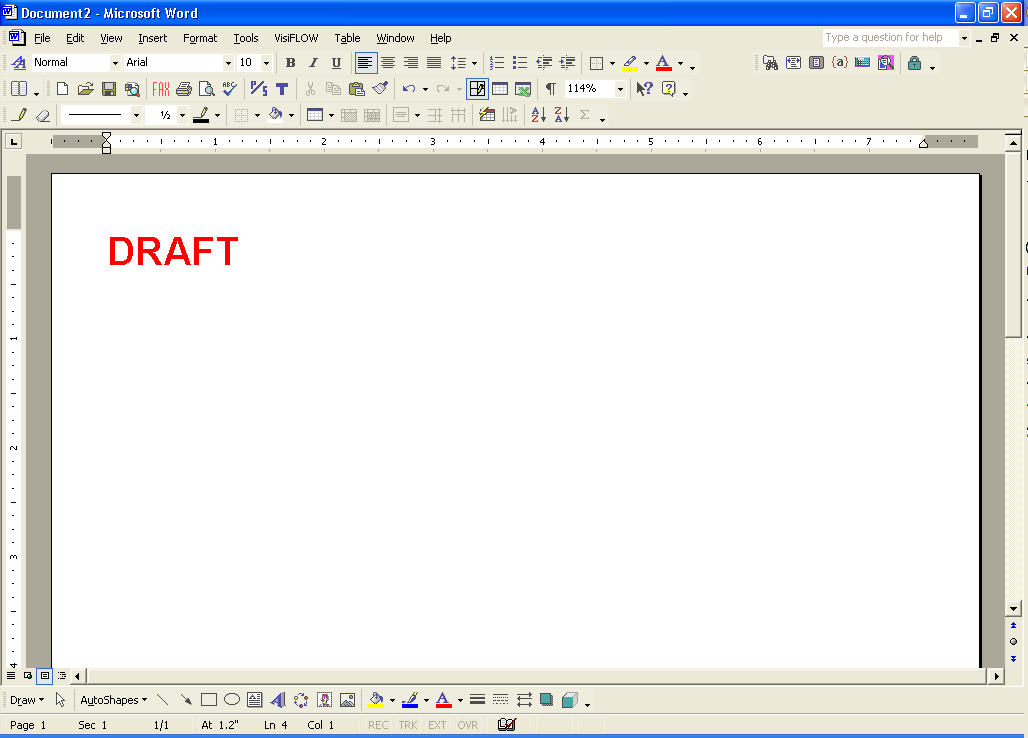 HUNTING CLUBS, PRESERVES AND SHOOTING RANGES GENERAL LIABILITY APPLICATIONPROPOSED EFFECTIVE DATE: From      	 To      	 , Standard Time at the address of the ApplicantANSWER ALL QUESTIONS—IF THEY DO NOT APPLY, INDICATE “NOT APPLICABLE” (N/A)Applicant is:	 Individual	 Corporation	 Partnership	 Joint Venture Limited Liability Company	 Other (Specify):      	Website Address:      	E-mail Address:      		Phone No.:      	Inspection Contact:      		Phone No.:      	E-mail Address:      	Limits of Liability and Deductible Requested:1.	Additional Insured Information:2.	Indicate all operations of applicant:	Archery Range:Number indoor:      		Number outdoor:      		Gross sales:      		Hunting Preserve:For-profit:      		Not-for-profit:      		Gross sales:      		Private Membership Club:Type:      		Number of members:      		Rifle or Pistol Range:Number indoor:      		Number outdoor:      		Gross sales:      		Skeet or Trap Shooting Range:	Number of ranges:      		Gross sales:      		Other (describe):      		Gross sales:      	3.	Total number of employees:	     	4.	Does applicant have Workers’ Compensation coverage in force?	 Yes   No5.	Is the applicant a group of landowners or hunt clubs?	 Yes   No6.	Any wilderness or survival camp operations?	 Yes   No7.	Any archery tag operations?	 Yes   No8.	Total acreage for owned or leased land and lakes:      	9.	Number of ponds/lakes:      		Total acreage:      	Posted no swimming?	 Yes   No10.	Dams/levees?	 Yes   NoIf yes, complete GLS-113 Dam Questionnaire.11.	Any swimming or wading pools?	 Yes   NoIf yes:a.	Number of pools:	     	b.	Pool area fenced with self-latching gate?	 Yes   Noc.	Depths marked?	 Yes   Nod.	Rules posted?	 Yes   Noe.	Life safety equipment at poolside?	 Yes   Nof.	Platforms or diving boards?	 Yes   No	If yes, height:      	g.	Slides?	 Yes   No	If yes, height:      	h.	Lifeguards?	 Yes   No i.	Swimming pools, wading pools, hot tubs and spas in compliance with the federal Virginia Braeme Baker Pool and Spa Safety Act?	 Yes   No12.	Does applicant have any catering operations?	 Yes   No	If yes, gross sales:      	13.	Does applicant rent or lease out halls?	 Yes   No	If yes, square feet:      	14.	Are alcoholic beverages served, provided or sold?	 Yes   No	If yes, liquor receipts:      	15.	Does applicant have a restaurant or concession stand?	 Yes   No	If yes, food receipts:      	16.	Overnight lodging?	 Yes   NoDescribe:      	Square footage:      		Number of beds:      	18.	Does risk store LPG, flammable liquids, ammunition or explosives on the premises?	 Yes   NoIf yes, type and quantity stored:      	19.	Number of boats:      		Number of boats in excess of 26 ft. or with motors over 75 HP:      	Are Coast Guard approved flotation devices provided for each passenger?	 Yes   No20.	Does applicant require a hold harmless/waiver signed by all participants?	 Yes   No22.	Are minors allowed on the premises?	 Yes   NoIf yes, is it required that they are accompanied by a member and/or parent/guardian at all times?	 Yes   No23.	Does risk lend, lease or rent any equipment to others?	 Yes   No24.	Distance from outside operations to nearest populated town:      	Distance from outside operations to nearest public road:      	25.	Does applicant provide firearms?	 Yes   No26.	Merchandise and Services:Sale of firearms?	 Yes   NoIf yes, receipts:	$     	Sale of ammunition/black powder?	 Yes   NoAmmunition reloading?	 Yes   NoGunsmithing?	 Yes   NoSale of other items?	 Yes   NoIf yes, receipts:	$     	27.	Does applicant provide firearms certification/training schools?	 Yes   NoIf yes, advise payroll:      	28.	Number of:	Owned ATVs:      		Owned snowmobiles:      	29.	Does applicant provide hunting guides?	 Yes   NoIf yes, number of guides:	     	30.	For shooting ranges, are all participants required to wear hearing and eye protection?	 Yes   No31.	For risks with hunting operations:Do hunters have valid hunting licenses?	 Yes   NoAre hunters required to comply with federal and state hunting laws?	 Yes   NoNumber of hunters at any one time:      	Number of owned saddle animals used for hunting trips:      	Number of owned pack animals used for hunting trips:      	Number of stables:      	Number of tree stands provided by applicant:      	Protections (i.e., posted, fenced, etc.):      	32.	During the past three years, has any company ever canceled, declined or refused to issue similar insurance to the applicant? (Not applicable in )	 Yes   No33.	Does risk engage in the generation of power, other than emergency back-up power, for their own use or sale to power companies?	 Yes   No34.	Does applicant have other business ventures for which coverage is not requested?	 Yes   No35.	Schedule Of Hazards:36.	Prior Carrier Information:37.	Loss History:This application does not bind the applicant nor the Company to complete the insurance, but it is agreed that the information contained herein shall be the basis of the contract should a policy be issued.FRAUD WARNING: Any person who knowingly and with intent to defraud any insurance company or other person files an application for insurance or statement of claim containing any materially false information or conceals for the purpose of misleading, information concerning any fact material thereto commits a fraudulent insurance act, which is a crime and subjects such person to criminal and civil penalties. (Not applicable in AL, CO, DC, FL, KS, LA, ME, MD, MN, NE, NY, OH, OK, OR, RI, TN, VA, VT or WA.)NOTICE TO ALABAMA APPLICANTS: Any person who knowingly presents a false or fraudulent claim for payment of a loss or benefit or who knowingly presents false information in an application for insurance is guilty of a crime and may be subject to restitution fines or confinement in prison, or any combination thereof.NOTICE TO COLORADO APPLICANTS: It is unlawful to knowingly provide false, incomplete, or misleading facts or information to an insurance company for the purpose of defrauding or attempting to defraud the company. Penalties may include imprisonment, fines, denial of insurance, and civil damages. Any insurance company or agent of an insurance company who knowingly provides false, incomplete, or misleading facts or information to a policy holder or claimant for the purpose of defrauding or attempting to defraud the policy holder or claimant with regard to a settlement or award payable from insurance proceeds shall be reported to the Colorado Division of Insurance within the Department of Regulatory Agencies.WARNING TO DISTRICT OF COLUMBIA APPLICANTS: It is a crime to provide false or misleading information to an insurer for the purpose of defrauding the insurer or any other person. Penalties include imprisonment and/or fines. In addition, an insurer may deny insurance benefits if false information materially related to a claim was provided by the applicant.Notice To Florida Applicants: Any person who knowingly and with intent to injure, defraud, or deceive any insurer files a statement of claim or an application containing any false, incomplete, or misleading information is guilty of a felony of the third degree.NOTICE TO KANSAS APPLICANTS: Any person who, knowingly and with intent to defraud, presents, causes to be presented or prepares with knowledge or belief that it will be presented to or by an insurer, purported insurer, broker or any agent thereof, any written, electronic, electronic impulse, facsimile, magnetic, oral, or telephonic communication or statement as part of, or in support of, an application for the issuance of, or the rating of an insurance policy for personal or commercial insurance, or a claim for payment or other benefit pursuant to an insurance policy for commercial or personal insurance which such person knows to contain materially false information concerning any fact material thereto; or conceals, for the purpose of misleading, information concerning any fact material thereto, commits a fraudulent insurance act, which is a crime and subjects such person to criminal and civil penalties.NOTICE TO LOUISIANA APPLICANTS: Any person who knowingly presents a false or fraudulent claim for payment of a loss or benefit or knowingly presents false information in an application for insurance is guilty of a crime and may be subject to fines and confinement in prison.Notice To  Applicants: It is a crime to knowingly provide false, incomplete or misleading information to an insurance company for the purpose of defrauding the company. Penalties may include imprisonment, fines or a denial of insurance benefits.NOTICE TO MARYLAND APPLICANTS: Any person who knowingly or willfully presents a false or fraudulent claim for payment of a loss or benefit or who knowingly or willfully presents false information in an application for insurance is guilty of a crime and may be subject to fines and confinement in prison.NOTICE TO MINNESOTA APPLICANTS: A person who files a claim with intent to defraud or helps commit a fraud against an insurer is guilty of a crime.NOTICE TO OHIO APPLICANTS: Any person who, with intent to defraud or knowing that he is facilitating a fraud against an insurer, submits an application or files a claim containing a false or deceptive statement is guilty of insurance fraud.NOTICE TO OKLAHOMA APPLICANTS: Any person who knowingly, and with intent to injure, defraud or deceive any insurer, makes any claim for the proceeds of an insurance policy containing any false, incomplete or misleading information is guilty of a felony.NOTICE TO RHODE ISLAND APPLICANTS: Any person who knowingly presents a false or fraudulent claim for payment of a loss or benefit or knowingly presents false information in an application for insurance is guilty of a crime and may be subject to fines and confinement in prison.FRAUD WARNING (APPLICABLE IN VERMONT, NEBRASKA AND OREGON): Any person who intentionally presents a materially false statement in an application for insurance may be guilty of a criminal offense and subject to penalties under state law.FRAUD WARNING (APPLICABLE IN TENNESSEE, VIRGINIA  WASHINGTON): It is a crime to knowingly provide false, incomplete, or misleading information to an insurance company for the purpose of defrauding the company. Penalties include imprisonment, fines, and denial of insurance benefits.  FRAUD WARNING: Any person who knowingly and with intent to defraud any insurance company or other person files an application for insurance or statement of claim containing any materially false information, or conceals for the purpose of misleading, information concerning any fact material thereto, commits a fraudulent insurance act, which is a crime, and shall also be subject to a civil penalty not to exceed five thousand dollars and the stated value of the claim for each such violation.APPLICANT’S STATEMENT:I have read the above application and I declare that to the best of my knowledge and belief all of the foregoing statements are true, and that these statements are offered as an inducement to us to issue the policy for which I am applying. (Kansas: This does not constitute a warranty.)APPLICANT’S E AND TITLE:      	APPLICANT’S SIGNATURE: 		Date:      	(Must be signed by an active owner, partner or executive officer)PRODUCER’S SIGNATURE: 		DATE:      	Applicant’s Name:	     	Mailing Address:	     	Location Address:	     	Agency Name:	     	Agent No.:	     	Address:	     	E-mail:	     	Phone No.:	     	General Aggregate (other than Products/Completed Operations)$     Products and Completed Operations Aggregate$     Personal and Advertising Injury (any one person or organization)$     Each Occurrence$     Damage To Premises Rented To You (any one premise)$     Medical Expense (any one person)$     Other Coverages, Restrictions and/or Endorsements:      $     Deductible$     NameAddressInterestIf yes, explain:      Describe:      17.	Describe other facilities and buildings:      21.	What safety controls are in place?      If yes, state the type of equipment involved and the gross receipts derived therefrom:      Describe other items:      Advise what they are used for:      If yes, explain:      If yes, describe:      If yes, explain and advise where insured:      Loc.
No.Classification DescriptionClass. 
CodeExposurePremium Basis
(s) Gross Sales
(p) Payroll
(a) Area
(c) Total Cost
 (t) OtherYear:     Year:     Year:     CarrierPolicy No.CoverageOccurrence or Claims MadeTotal PremiumIndicate all claims or losses (regardless of fault and whether or not insured) or occurrences that may give rise to claims for the prior three years.	 Check if no losses last three years.Indicate all claims or losses (regardless of fault and whether or not insured) or occurrences that may give rise to claims for the prior three years.	 Check if no losses last three years.Indicate all claims or losses (regardless of fault and whether or not insured) or occurrences that may give rise to claims for the prior three years.	 Check if no losses last three years.Indicate all claims or losses (regardless of fault and whether or not insured) or occurrences that may give rise to claims for the prior three years.	 Check if no losses last three years.Indicate all claims or losses (regardless of fault and whether or not insured) or occurrences that may give rise to claims for the prior three years.	 Check if no losses last three years.Date of
LossDescription of LossAmount
PaidAmount
ReservedClaim Status
(Open or Closed)NAME AND PHONE NUMBER OF INDIVIDUAL TO CONTACT FOR INSPECTION/AUDIT:      IMPORTANT NOTICEIMPORTANT NOTICEAs part of our underwriting procedure, a routine inquiry may be made to obtain applicable information concerning 
character, general reputation, personal characteristics and mode of living. Upon written request, additional information as to the nature and scope of the report, if one is made, will be provided.As part of our underwriting procedure, a routine inquiry may be made to obtain applicable information concerning 
character, general reputation, personal characteristics and mode of living. Upon written request, additional information as to the nature and scope of the report, if one is made, will be provided.As part of our underwriting procedure, a routine inquiry may be made to obtain applicable information concerning 
character, general reputation, personal characteristics and mode of living. Upon written request, additional information as to the nature and scope of the report, if one is made, will be provided.